Horsley Zone 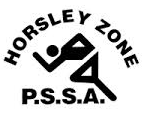 Girls Football Team 2023Coach: Nemanja Bijelic, Frank Bergamin (Manager)School: Fairfield Heights Public SchoolThe SSW Carnival is to be held at Lynwood Park, St Helens Parkon Wednesday, 21st June 2023SchoolStudentKPAlexis ShoreKPMia PrasadKPCydnee AveryKPAlly WyrzynskiKPMia ManueleFHPSTiana LakicGPKVaani PrasadGPKSienna HoskingFHPSLea MalinovicCCHParis BarberaBPChloe VasquezGPKAmina Hakkaoui